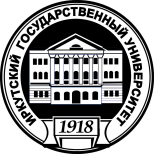 МИНИСТЕРСТВО ОБРАЗОВАНИЯ И НАУКИ РОССИЙСКОЙ ФЕДЕРАЦИИФедеральное государственное бюджетное образовательное учреждение высшего образования «ИРКУТСКИЙ ГОСУДАРСТВЕННЫЙ  УНИВЕРСИТЕТ»ФГБОУ ВО «ИГУ»Дополнительная профессиональная программа повышения квалификацииУчебно-тематический план программыI) Наименование программы «Приемы детской мультипликации как средство развития творческого потенциала детей дошкольного возраста»II) Данная ДПОП рассчитана на слушателей, занимающихся следующим видом экономической деятельностиОбразованиеОрганизация образовательного процесса с детьми дошкольного возраста, дополнительное образование детей, досуговая деятельность, проектная деятельность.II) Категория слушателей Старшие воспитатели, воспитатели, педагоги дополнительного образования, руководители изостудий.IV) Цель программыЦелью настоящей программы является формирование и развитие компетенций педагогов в области организации детской деятельности по созданию мультипликационных фильмов для развития творческого потенциала дошкольников.Задачи по освоению знанийвидов мультфильмов; техники создания мультфильмов их особенностей и возможностей использования в работе с дошкольниками для развития их творческого потенциала.современных методов использования мультипликации в образовательной деятельности детей; методов стимулирования творческой активности и самостоятельности детей в процессе создания мультфильмов; способов организации совместной деятельности детей и взрослых в процессе работы по созданию мультипликационных фильмов.уменийорганизовывать работу мультипликационной студии с учетом возраста и образовательных задач, на основе междисциплинарного взаимодействия специалистов ДОО.отбирать изобразительные техники, материалы инструменты и оборудование для организации индивидуальной и групповой работы по созданию мультфильмов.овладениютехнологиями получения и обработки изображений инструментами и программами Microsoft.навыками организации совместной работы субъектов образовательной среды в процессе создания мультипликационных фильмов.V) Объем в часах36 часовVI) Форма обученияОчнаяVII) Реализация за счетпо договорам и с физическими и с юридическими лицамиVIII) Ф.И.О. организатор КПКМихайлова Ирина Владимировна IX) Ф.И.О. ПреподавателиМихайлова Ирина Владимировна, ст.преподаватель кафедры психологии и педагогики дошкольного образованияБагадаева Ольга Юрьевна ст.преподаватель кафедры психологии и педагогики дошкольного образованияX) Учебный план (в формате MS WORD)ПРИЛАГАЕТСЯ НИЖЕXI) Направление (выберите из списка) 22. Образование и педагогические наукиНаименование модулей, разделов и темВсего, час.В том числе:В том числе:В том числе:Наименование модулей, разделов и темВсего, час.ЛекцииПрактические занятия, лаборат. работыСамостоятельная работаМодуль 1. Мультипликация как вид искусства4112Тема 1. История мультипликации, таумофон, зоотроп.211Тема 2. Виды мультфильмов: предметная анимация, перекладная анимация, сыпучая анимация, пластилиновая анимация.11Тема 3. Средства выразительности мультипликации разных видов и особенности эмоционального воздействия на ребенка.11Модуль 2. Технология создания мультипликационных фильмов225710Тема 1. Сценарий мультипликационного фильма, его особенности и требования к содержанию.20,50,51Тема 2. Сценарная подготовка и изобразительное решение мультфильма. Подготовка раскадровки мультфильма.20,50,51Тема 3. Одушевление персонажей, основные принципы разработки движений. Тайминг.4112Тема 4. Подготовка декораций и плана для разных видов анимации.4112Тема 5. Технологии и оборудование мультипликационной съемки.20,51,51Тема 6. Монтаж мультфильмов, способы и программы монтажа.3111Тема 7. Озвучивание и наложение музыки в мультфильме. Шумы и звуки. Говорящие картинки.20,50,51Тема 8. Оформление титров и запись мультфильмов.21,50,51Тема 9. Показ и обсуждение мультфильма.20,50,51Модуль 3. Проектирование образовательной работы с детьми и родителями средствами мультипликации8224Тема 1. Современная мультипликация и дошкольники: к вопросу о медиаграмотности родителей.20,50,51Тема 2. Проект как форма знакомства дошкольников с мультипликацией.4112Тема 3. Организация работы с детьми дошкольного возраста в мультипликационной студии ДОУ.20,50,51Итоговая аттестация22Итого3681018